Муниципальное бюджетное дошкольное образовательное учреждение Центра развития ребенка – детский сад № 5 «Мир детства» (Бондаренко 25)Консультация для родителей«Обучение работе на планшете enTourage Pocket eDGe в младшей и средней группе № 9»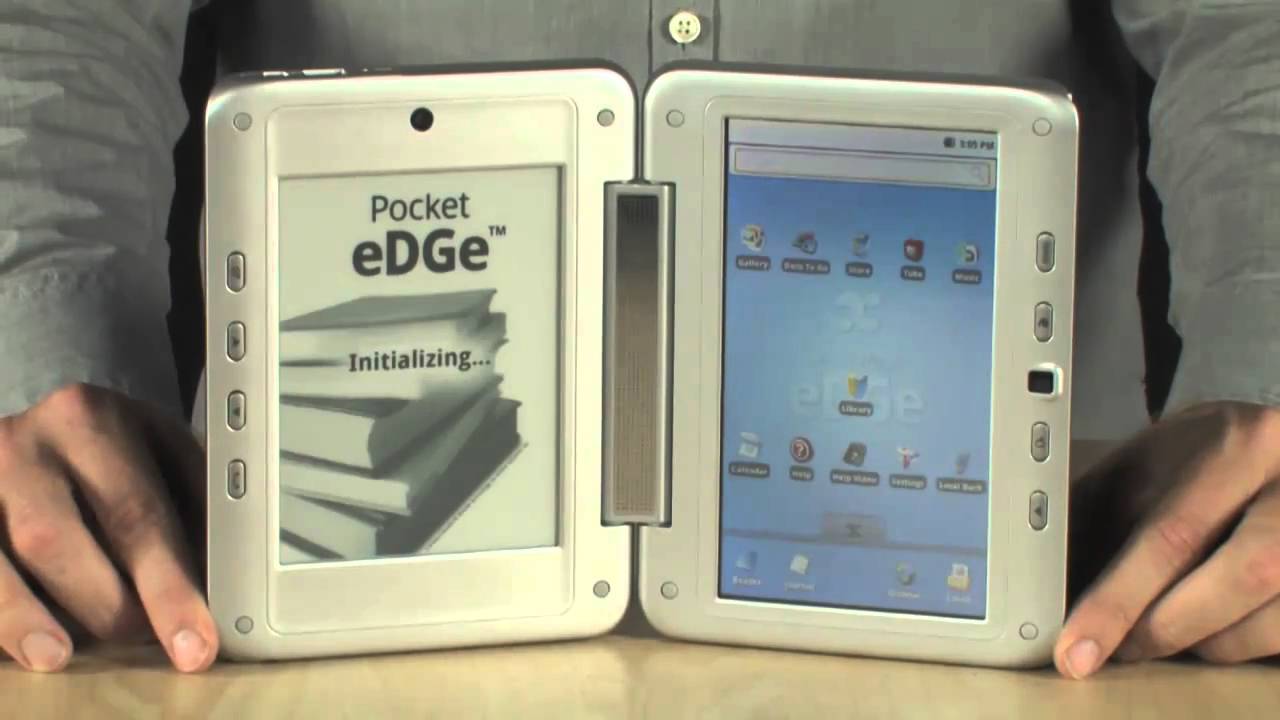 Выполнила: воспитатель 1 квалифик. категории Венёва С.А.Цель: научить и показать как работатать с электронным планшетом родителей средней группы № 9, показать и рассказать возможности и для чего будет использован ИКТ (планшет)  в детском саду.Задачи:     - формировать первоначальные знания работы с планшетом для всестороннего развития личности родителей и ребенка к  подготовке в школу;- развивать мелкую моторику рук;- внимание, мышление, воображения, восприятие окружающего мира, речь.   Электронное пособие предназначены для совместной работы взрослых (воспитателей  родителей) с детьми дошкольного возраста (3—7 лет) как дома, так и в детском саду.            Данное устройство представляет собой два соединенных и связанных между собой экрана – жидкокристаллический и основанный на технологии электронных чернил. Оба экрана сенсорные и интерактивные – то есть реагируют на прикосновения как непосредственно рукой, так и специальным стилусом.           Электронное устройство enTourage Pocket eDGe поможет ребенку: различать оттенки основных цветов и подбирать нужные из них для своих работ; покажет, как раскрашивать картинки по памяти, по образцу и самостоятельно;позволит ребенку неоднократно выполнять каждое действие, добиваясь полного успеха;выборочно продвигаться только по тем направлениям в рамках каждого пособия, которые ему интересны;результаты всех своих действий ребенок сможет сразу же проверить, исправить и сохранить для демонстрации;EnTourage Pocket eDGe создает условия для формирования тонкой моторики кисти ведущей руки: дошкольник будет пользоваться стилусом.         Программа курса ориентирована на формирование самых важных универсальных учебных действий, необходимых в начальной школе: восприятия текста на слух; удержания задания в памяти; удержания аспекта при выполнении задания; следования инструкции; поиска нужного места на странице или на картинке, поискового пролистывания назад и вперед; понимания языка условных обозначений.       Все электронные пособия, как и книги, связаны между собой единым сказочным сюжетом, что позволяет дошкольнику «жить» в едином текстовом пространстве и выполнять все задания вместе со сквозными героями волшебной сказки. Учиться с удовольствием ребенку помогут белый барсучок Кронтик и его друзья. Электронная предшкола рассчитана как на читающего, так и не читающего ребенка. Не читающему ребенку она дает возможность воспринимать все задания на слух и самостоятельно продвигаться внутри каждого пособия. Дошкольник, выяснив значения всего нескольких условных значков, сможет сам управлять обоими экранами устройства: неоднократно возвращаться к любому отрывку из сказки, к каждому обращенному к нему вопросу или заданию; выполнять письменные задания на цветном экране: прописывать буквы и цифры, осваивать слоговое чтение, выполнять упражнения и решать задачки, раскрашивать картины, дополнять собственными действиями интерактивную анимацию.Электронные пособия включают практически все основные направления, определенные Федеральным государственным стандартом дошкольного образования – речевое, социально-коммуникативное, художественно-эстетическое, познавательное. Электронная предшкола рассчитана и на читающего, и на не читающего еще ребенка. Не читающему ребенку она дает возможность воспринимать все задания на слух и самостоятельно продвигаться внутри каждого пособия.
                  Дошкольник, выяснив значения всего нескольких условных значков, сможет сам управлять обоими экранами устройства: неоднократно возвращаться к любому отрывку из сказки, к каждому обращенному к нему вопросу и заданию; выполнять письменные задания на цветном экране: прописывать буквы и цифры, осваивать слоговое чтение, выполнять упражнения и решать задачки, раскрашивать картинки, дополнять собственными действиями интерактивную анимацию.
               Данное устройство допущено для работы с детьми дошкольного возраста в отличие от планшетов, продающихся в магазинах, имеют соответствующие сертификаты.
